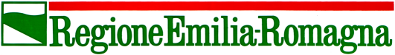 Agenzia regionale per la sicurezza territoriale e la protezione civileSpazio per l’apposizione della marca da bolloAL SINDACO DEL COMUNE DI __________________________________DOMANDA DI  CONTRIBUTO PER L’AUTONOMA SISTEMAZIONERipetute e persistenti avversità atmosferiche verificatesi nel periodo dal 2 febbraio al 19 marzo 2018 nei territori di alcuni Comuni delle province di Reggio Emilia, di Modena, di Bologna, di Forlì-Cesena e di Rimini, nei territori montani e collinari delle province di Piacenza e di Parma e nei territori dei comuni di Faenza, di Casola Valsenio, di Brisighella, di Castel Bolognese e di Riolo Terme in provincia di Ravenna di cui alla OCDPC n. 533 del 19 luglio 2018.* * * *IL SOTTOSCRITTO__________________________________________________________________(COGNOME E NOME)CHIEDE IL CONTRIBUTO PER L’AUTONOMA SISTEMAZIONE ED A TAL FINEai sensi degli artt. 46 e 47 del D.P.R. n. 445 del 28/12/2000, consapevole delle conseguenze penali previste agli artt. 75 e 76 del D.P.R. n. 445/2000, per chi attesta il falso, sotto la propria responsabilitàDICHIARA QUANTO SEGUE(Dichiarazione sostitutiva di certificazione e di atto di notorietà resa ai sensi degli artt. 46 e 47 del D.P.R.  n. 445)(N.B.: barrare le caselle che ricorrono)INDIRIZZO E DATI CATASTALI DELL’ABITAZIONE SGOMBERATA:via_______________________________________________________________________________Foglio____________ Mappale_____; _______Subalterno____; _____; _____; _____ORDINANZA DI SGOMBERO n._____________ del ____ / ____ / ________DATA DI EVACUAZIONE DEL NUCLEO FAMILIARE ____ / ____ / ________TITOLO IN BASE AL QUALE SI OCCUPAVA L’ABITAZIONE SGOMBERATA:1) proprietà			□ 2) locazione 			□ 	     Specificare se alloggio Acer	 SI □    NO □3) altro 			□ ______________ (specificare: es. usufrutto, uso, comodato d’uso gratuito) COMPOSIZIONE DEL NUCLEO FAMILIARE ALLA DATA DELL’EVENTO CALAMITOSO, RISULTANTE DAL CERTIFICATO STORICO DELLO STATO DI FAMIGLIA (Tabella 1)(Tabella 1)ALLA DATA DELL’EVENTO CALAMITOSO NELL’ABITAZIONE SGOMBERATA IN CUI ERA STABILITA , DIMORAVA ABITUALMENTE tutto il nucleo           □parte del nucleo    □ ___________________ (indicare il numero progressivo corrispondente al/i componente/i della Tabella 1)SISTEMAZIONE ALLOGGIATIVA ATTUALE DEL NUCLEO FAMILIARE:(N.B.: in caso di diverse sistemazioni alloggiative dei componenti il nucleo familiare, indicare a fianco della casella di riferimento da barrare il numero progressivo corrispondente al/ai componente/i della Tabella 1)nell’abitazione sgomberata					□	(Nr.Progr. _______________)altra abitazione in locazione 					□	(Nr.Progr. _______________)altra abitazione in comodato d’uso				□	(Nr.Progr. _______________)presso amici e parenti 						□	(Nr.Progr. _______________)roulotte, camper e soluzioni similari				□	(Nr.Progr. _______________)strutture ricettive con oneri a carico della P.A.			□	(Nr.Progr. _______________)alloggio in affitto con oneri a carico della P.A.			□	(Nr.Progr. _______________)alloggio ACER 				      			□	(Nr.Progr. _______________)presso il datore di lavoro					□	(Nr.Progr. _______________)(per lavoro a servizio intero) struttura sociosanitaria con oneri, anche parziali, a carico della P.A.						□	(Nr.Progr. _______________)altra abitazione, in proprietà, usufrutto, uso,anche pro quota, nello stesso comune in cui             è ubicata l’abitazione sgomberata                         		□	(Nr.Progr. _______________)altra abitazione, in proprietà, usufrutto, uso,anche pro quota, in un comune confinante con   quello in cui è ubicata l’abitazione sgomberata 			□	(Nr.Progr. _______________)abitazione reperita e con oneri a carico del Comune 		□	(Nr.Progr. _______________) altro (specificare_________________________) 			□	(Nr.Progr. _______________)INDIRIZZO DELLA SISTEMAZIONE ALLOGGIATIVA ATTUALE: Via/Piazza _______________________________________________________________    n. ____________Comune__________________________________________________________________________Prov._______(N.B.: in caso di diverse sistemazioni alloggiative dei componenti il nucleo familiare, indicare a fianco di ciascun indirizzo il numero progressivo corrispondente al/ai componente/i della Tabella1)Via/Piazza_____________________________________________________________       n. ____________Comune______________________________________________________      Prov.___________________ Via/Piazza__________________________________________________________________    n. __________Comune_________________________________________________ Prov.___________________ Il nucleo familiare ha la disponibilità, a titolo di proprietà o di altro diritto reale di godimento (es.: usufrutto, uso) anche pro quota, di altra abitazione libera e agibile nello stesso comune in cui è ubicata l’abitazione sgomberata o in un comune confinante:SI □ dalla data del ______________________	NO □Il contitolare del diritto reale di godimento dell’abitazione ha espresso il dissenso al relativo utilizzo da parte del sottoscritto e del proprio nucleo familiare    SI □				NO □(N.B. In caso di dissenso per l’abitazione libera ed agibile già esistente alla data della presente domanda, allegare l’attestazione di dissenso)LAVORI DI RIPRISTINO DELL’ABITAZIONE SGOMBERATA: sono stati avviati				SI □ in data________________			NO □saranno avviati					SI □ entro la data del______________		NO □sono ultimati 					SI □ data fine lavori_______________		NO □Il rientro nell’abitazione è già avvenuto: 		SI □ in data _______________			NO □Il rientro nell’abitazione è previsto per la data del __________________Il rientro nell’abitazione è previsto per:tutto il nucleo       □parte del nucleo □ ________________________________________ (indicare il numero progressivo corrispondente al/i componente/i della Tabella 1)Dati del Direttore dei lavori (se già nominato): Cognome___________________________________________ Nome __________________________________Indirizzo_______________________________________ ____________________Tel_________________e-mail_____________________@__________________INDIRIZZO DEL DICHIARANTE A CUI INVIARE COMUNICAZIONICodice IBANIl sottoscritto si impegna a comunicare al Comune in cui é ubicata l’abitazione sgomberata le variazioni delle dichiarazioni rese in domanda, entro il termine di 5 giorni dal loro verificarsi. Ai sensi e per gli effetti di cui all’articolo 13 del Regolamento europeo n. 679/2016, il sottoscritto dichiara di essere informato che i dati personali raccolti e contenuti nella presente domanda saranno trattati, anche con strumenti informatici, esclusivamente nell’ambito del procedimento per il quale la presente dichiarazione viene resa e che al riguardo gli competono tutti i diritti di accesso previsti dal richiamato articolo.Data ____ / ____ / ________Firma del dichiarante__________________________________________________________(Qualora la presente domanda non venga sottoscritta davanti ad un pubblico ufficiale del Comune abilitato a riceverla, ma venga presentata da terzi o spedita tramite posta, alla domanda dovrà essere allegata la fotocopia di un documento di identità del dichiarante in corso di validità)Allegato 1:LEGGERE CON ATTENZIONE:Il richiedente il contributo è tenuto a leggere con attenzione la direttiva del Commissario delegato che disciplina i criteri, le procedure e i termini per la presentazione delle domande di contributo per l’autonoma sistemazione dei nuclei familiari sfollati dalla propria abitazione principale.Si evidenzia che il contributo è concesso esclusivamente per il periodo in cui si è provveduto autonomamente alla sistemazione del nucleo familiare, ovvero senza l’intervento o l’intermediazione della pubblica amministrazione con spese a carico di questa. La presente domanda costituisce dichiarazione sostitutiva di certificato e di atto notorio (artt.  46 e 47 del D.P.R. n. 445/2000).  Ai sensi degli articoli 75 e 76 del D.P.R. n. 445/2000 chiunque rilascia dichiarazioni mendaci, forma atti falsi o ne fa uso decade dal beneficio conseguente al provvedimento emanato sulla base della dichiarazione non veritiera ed è punito ai sensi del codice penale e delle leggi speciali in materia. L’esibizione di un atto contenente dati non più rispondenti a verità equivale ad uso di atto falso. Ai sensi dell’art. 71 del D.P.R. n. 445/2000 il Comune è tenuto ad effettuare idonei controlli anche a campione ed in tutti i casi in cui sorgono fondati dubbi sulla veridicità delle dichiarazioni sostitutive di cui agli articoli 46 e 47 D.P.R. n. 445/2000.		DATI PERSONALI DEL DICHIARANTECOMUNE DI NASCITA                                                                                                       DATA DI NASCITA  _ _ / _ _ / _ _ _ _NAZIONALITÀCOMUNE  DI RESIDENZA                                                                                                                     PROVINCIAVIA/PIAZZA                                                                                                                                                                 N.CODICE FISCALE TELEFONOE-MAIL                                                                               @Nr. Progr.CognomeNomeData di nascitaPortatore di handicap o disabile con invalidità non inferiore al 67%SI/NO1234VIA/PIAZZA                                                                                                  N.COMUNE                                                                                                     PROVINCIASpazio riservato al dichiarante per eventuali ulteriori precisazioni: ___________________________________________________________________________________________________________________________________________________________________________________________________________________________________________________________________________________Data ____ / ____ / ________Firma del dichiarante__________________________________________________________Spazio riservato al Comune per note:____________________________________________________________________________________________________________________________________________________________________________________________________________________________________________________________________________________________________________________________________________________________________________________________________________________________________________________________________________